附件家庭经济困难学生认定申请表（样表）学校：        院系：       专业：         班级：         学号：       注：1.此表请正反面打印在一张纸上，申请认定理由可另附页。    2.承诺内容需本人手写，“本人承诺所填写资料真实，如有虚假，愿承担相应责任。”基本情况姓 名性 别出生年月出生年月出生年月籍  贯籍  贯基本情况身份证号  码家庭人口手机号码手机号码手机号码手机号码家庭通讯信息详细通讯地址详细通讯地址家庭通讯信息邮政编码邮政编码家长手机号码家长手机号码家庭成员情况姓名年龄与学生关系工作（学习）单位工作（学习）单位工作（学习）单位工作（学习）单位工作（学习）单位工作（学习）单位职业年收入（元）年收入（元）年收入（元）健康状况健康状况家庭成员情况家庭成员情况家庭成员情况家庭成员情况家庭成员情况家庭成员情况特殊群体类型建档立卡贫困家庭学生：□是 □否；最低生活保障家庭学生：□是 □否；特困供养学生：□是 □否；孤残学生：□是 □否；烈士子女：□是 □否；家庭经济困难残疾学生及残疾人子女：□是 □否。建档立卡贫困家庭学生：□是 □否；最低生活保障家庭学生：□是 □否；特困供养学生：□是 □否；孤残学生：□是 □否；烈士子女：□是 □否；家庭经济困难残疾学生及残疾人子女：□是 □否。建档立卡贫困家庭学生：□是 □否；最低生活保障家庭学生：□是 □否；特困供养学生：□是 □否；孤残学生：□是 □否；烈士子女：□是 □否；家庭经济困难残疾学生及残疾人子女：□是 □否。建档立卡贫困家庭学生：□是 □否；最低生活保障家庭学生：□是 □否；特困供养学生：□是 □否；孤残学生：□是 □否；烈士子女：□是 □否；家庭经济困难残疾学生及残疾人子女：□是 □否。建档立卡贫困家庭学生：□是 □否；最低生活保障家庭学生：□是 □否；特困供养学生：□是 □否；孤残学生：□是 □否；烈士子女：□是 □否；家庭经济困难残疾学生及残疾人子女：□是 □否。建档立卡贫困家庭学生：□是 □否；最低生活保障家庭学生：□是 □否；特困供养学生：□是 □否；孤残学生：□是 □否；烈士子女：□是 □否；家庭经济困难残疾学生及残疾人子女：□是 □否。建档立卡贫困家庭学生：□是 □否；最低生活保障家庭学生：□是 □否；特困供养学生：□是 □否；孤残学生：□是 □否；烈士子女：□是 □否；家庭经济困难残疾学生及残疾人子女：□是 □否。建档立卡贫困家庭学生：□是 □否；最低生活保障家庭学生：□是 □否；特困供养学生：□是 □否；孤残学生：□是 □否；烈士子女：□是 □否；家庭经济困难残疾学生及残疾人子女：□是 □否。建档立卡贫困家庭学生：□是 □否；最低生活保障家庭学生：□是 □否；特困供养学生：□是 □否；孤残学生：□是 □否；烈士子女：□是 □否；家庭经济困难残疾学生及残疾人子女：□是 □否。建档立卡贫困家庭学生：□是 □否；最低生活保障家庭学生：□是 □否；特困供养学生：□是 □否；孤残学生：□是 □否；烈士子女：□是 □否；家庭经济困难残疾学生及残疾人子女：□是 □否。建档立卡贫困家庭学生：□是 □否；最低生活保障家庭学生：□是 □否；特困供养学生：□是 □否；孤残学生：□是 □否；烈士子女：□是 □否；家庭经济困难残疾学生及残疾人子女：□是 □否。建档立卡贫困家庭学生：□是 □否；最低生活保障家庭学生：□是 □否；特困供养学生：□是 □否；孤残学生：□是 □否；烈士子女：□是 □否；家庭经济困难残疾学生及残疾人子女：□是 □否。建档立卡贫困家庭学生：□是 □否；最低生活保障家庭学生：□是 □否；特困供养学生：□是 □否；孤残学生：□是 □否；烈士子女：□是 □否；家庭经济困难残疾学生及残疾人子女：□是 □否。建档立卡贫困家庭学生：□是 □否；最低生活保障家庭学生：□是 □否；特困供养学生：□是 □否；孤残学生：□是 □否；烈士子女：□是 □否；家庭经济困难残疾学生及残疾人子女：□是 □否。建档立卡贫困家庭学生：□是 □否；最低生活保障家庭学生：□是 □否；特困供养学生：□是 □否；孤残学生：□是 □否；烈士子女：□是 □否；家庭经济困难残疾学生及残疾人子女：□是 □否。影响家庭经济状况有关信息家庭人均年收入        元。家庭遭受自然灾害情况：                 。家庭遭受突发意外事件：                   。家庭成员因残疾、年迈而劳动能力弱情况：                                            。家庭成员失业情况：                    。家庭欠债情况：                            。其他情况：                                                              。家庭人均年收入        元。家庭遭受自然灾害情况：                 。家庭遭受突发意外事件：                   。家庭成员因残疾、年迈而劳动能力弱情况：                                            。家庭成员失业情况：                    。家庭欠债情况：                            。其他情况：                                                              。家庭人均年收入        元。家庭遭受自然灾害情况：                 。家庭遭受突发意外事件：                   。家庭成员因残疾、年迈而劳动能力弱情况：                                            。家庭成员失业情况：                    。家庭欠债情况：                            。其他情况：                                                              。家庭人均年收入        元。家庭遭受自然灾害情况：                 。家庭遭受突发意外事件：                   。家庭成员因残疾、年迈而劳动能力弱情况：                                            。家庭成员失业情况：                    。家庭欠债情况：                            。其他情况：                                                              。家庭人均年收入        元。家庭遭受自然灾害情况：                 。家庭遭受突发意外事件：                   。家庭成员因残疾、年迈而劳动能力弱情况：                                            。家庭成员失业情况：                    。家庭欠债情况：                            。其他情况：                                                              。家庭人均年收入        元。家庭遭受自然灾害情况：                 。家庭遭受突发意外事件：                   。家庭成员因残疾、年迈而劳动能力弱情况：                                            。家庭成员失业情况：                    。家庭欠债情况：                            。其他情况：                                                              。家庭人均年收入        元。家庭遭受自然灾害情况：                 。家庭遭受突发意外事件：                   。家庭成员因残疾、年迈而劳动能力弱情况：                                            。家庭成员失业情况：                    。家庭欠债情况：                            。其他情况：                                                              。家庭人均年收入        元。家庭遭受自然灾害情况：                 。家庭遭受突发意外事件：                   。家庭成员因残疾、年迈而劳动能力弱情况：                                            。家庭成员失业情况：                    。家庭欠债情况：                            。其他情况：                                                              。家庭人均年收入        元。家庭遭受自然灾害情况：                 。家庭遭受突发意外事件：                   。家庭成员因残疾、年迈而劳动能力弱情况：                                            。家庭成员失业情况：                    。家庭欠债情况：                            。其他情况：                                                              。家庭人均年收入        元。家庭遭受自然灾害情况：                 。家庭遭受突发意外事件：                   。家庭成员因残疾、年迈而劳动能力弱情况：                                            。家庭成员失业情况：                    。家庭欠债情况：                            。其他情况：                                                              。家庭人均年收入        元。家庭遭受自然灾害情况：                 。家庭遭受突发意外事件：                   。家庭成员因残疾、年迈而劳动能力弱情况：                                            。家庭成员失业情况：                    。家庭欠债情况：                            。其他情况：                                                              。家庭人均年收入        元。家庭遭受自然灾害情况：                 。家庭遭受突发意外事件：                   。家庭成员因残疾、年迈而劳动能力弱情况：                                            。家庭成员失业情况：                    。家庭欠债情况：                            。其他情况：                                                              。家庭人均年收入        元。家庭遭受自然灾害情况：                 。家庭遭受突发意外事件：                   。家庭成员因残疾、年迈而劳动能力弱情况：                                            。家庭成员失业情况：                    。家庭欠债情况：                            。其他情况：                                                              。家庭人均年收入        元。家庭遭受自然灾害情况：                 。家庭遭受突发意外事件：                   。家庭成员因残疾、年迈而劳动能力弱情况：                                            。家庭成员失业情况：                    。家庭欠债情况：                            。其他情况：                                                              。家庭人均年收入        元。家庭遭受自然灾害情况：                 。家庭遭受突发意外事件：                   。家庭成员因残疾、年迈而劳动能力弱情况：                                            。家庭成员失业情况：                    。家庭欠债情况：                            。其他情况：                                                              。个人承诺承诺内容：承诺内容：承诺内容：承诺内容：承诺内容：承诺内容：承诺内容：学生本人(或监护人)签字学生本人(或监护人)签字学生本人(或监护人)签字学生本人(或监护人)签字申请认定理由可另附详细情况说明。可另附详细情况说明。可另附详细情况说明。可另附详细情况说明。民主评议结果评定类别特殊困难困    难一般困难不 困 难民主评议小组成员代表签字   年    月    日导师意见     年    月    日     年    月    日学院意见学院认真审核后□  同意评议小组意见。□ 不同意评议小组意见，调整为               。奖助工作小组组长签字：           学院盖章学校意见经学生所在学院提请，本机构核实，囗同意工作组和评议小组意见。囗不同意工作组和评议小组意见。调整为：	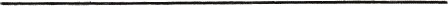 负责人签字：     年    月    日经学生所在学院提请，本机构核实，囗同意工作组和评议小组意见。囗不同意工作组和评议小组意见。调整为：	负责人签字：     年    月    日经学生所在学院提请，本机构核实，囗同意工作组和评议小组意见。囗不同意工作组和评议小组意见。调整为：	负责人签字：     年    月    日经学生所在学院提请，本机构核实，囗同意工作组和评议小组意见。囗不同意工作组和评议小组意见。调整为：	负责人签字：     年    月    日